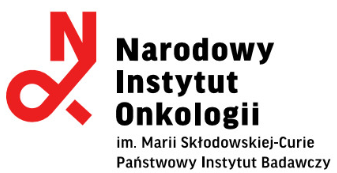      Załącznik nr 2 do ZO-4/22/BDFORMULARZ OFERTOWYdla przedmiotu zamówienia: przeglądy, naprawy bieżące, naprawy okresowe, diagnostyka, pomoc drogowa, drobne, doraźne naprawy blacharsko-lakiernicze oraz inne usługi wynikające ze specjalistycznej budowy samochodów sanitarnych, magazynowanie opon/kół. Ofertę SKŁADA: OFERTA WYKONAWCY My niżej podpisani ……………………..………………………., działając w imieniu i na rzecz ……………………………………................, w odpowiedzi na ZO-4/22/BD dot. serwisowania pojazdów składamy niniejszą ofertę  zgodnie z wymaganiami i warunkami zawartymi w Zapytaniu ofertowym oraz oferujemy realizację przedmiotu zamówienia za  łączną cenę: netto: ……………………PLN     (słownie:…………………………………………………………)  brutto: …………………  PLN    (słownie:………………………………………………………….)w tym:               III.  Miejsce wykonywania przedmiotu zamówienia oraz dane kontaktowe:OŚWIADCZENIE WYKONAWCY:Zobowiązuję się wykonać przedmiot zamówienia w terminie określonym w niniejszym zapytaniu ofertowymUważam się za związany niniejszą ofertą 30 dni od upływu terminu składania ofert. Oświadczam, iż posiadam minimum 5-letnie doświadczenie w naprawach pojazdów specjalistycznych typu   ambulans.W razie wybrania naszej oferty zobowiązuję się do podpisania umowy na warunkach określonych przez strony oraz w miejscu i terminie określonym przez Zamawiającego przy uwzględnieniu zapisów projektowanych postanowień umowy załączonych do zapytania ofertowego.Oświadczam, że zapoznałem się z treścią Zapytania ofertowego i nie wnoszę do niego zastrzeżeń, akceptując wszystkie postanowienia w nim zawarte w tym potwierdzam, iż  uzyskałem konieczne informacje i wyjaśnienia do przygotowania oferty.Zobowiązuję się do realizacji przedmiotu zamówienia zgodnie z jego opisem zawartym 
w Zapytaniu ofertowym, za cenę podaną w  formularzu ofertowym. Oświadczam, że kwota brutto wymieniona w ofercie, obejmuje wszelkie koszty związanie z realizacją przedmiotu zamówienia, którego dotyczy Zapytanie ofertowe.Wszystkie dane zawarte w mojej ofercie są zgodne z prawdą i aktualne w chwili jej składania; Oświadczam, że wypełniłem obowiązki informacyjne przewidziane w art. 13 lub art. 14 RODO1) wobec osób fizycznych, od których dane osobowe bezpośrednio lub pośrednio pozyskałem w celu ubiegania się o udzielenie zamówienia publicznego w niniejszym postępowaniu.*........................................................................Podpis i pieczątka imienna osoby upoważnionej do reprezentowania firmyrozporządzenie Parlamentu Europejskiego i Rady (UE) 2016/679 z dnia 27 kwietnia 2016 r. w sprawie ochrony osób fizycznych w związku z przetwarzaniem danych osobowych i w sprawie swobodnego przepływu takich danych oraz uchylenia dyrektywy 95/46/WE (ogólne rozporządzenie o ochronie danych) (Dz. Urz. UE L 119 z 04.05.2016, str. 1)w przypadku, gdy Wykonawca nie przekazuje danych osobowych innych niż bezpośrednio jego dotyczących lub zachodzi wyłączenie stosowania obowiązku informacyjnego, stosownie do art. 13 ust. 4 lub art. 14 ust. 5 RODO treści oświadczenia wykonawca nie składa (usunięcie treści oświadczenia np. przez jego wykreślenie).Nazwa Wykonawcywpisany do:Rejestru przedsiębiorców Krajowego Rejestru Sądowego prowadzonego przez Sąd Rejonowy ……………………...…… pod nr KRS ............................................................................miejsce pobrania/uzyskania ww. dokumentu bezpośrednio za pomocą bezpłatnej krajowej bazy danych lub wykorzystania dokumentu złożonego do innego postępowania prowadzonego przez Zamawiającego:...............................................................................................lub do Centralnej Ewidencji i Informacji o Działalności Gospodarczej .................................................................miejsce pobrania/uzyskania ww. dokumentu bezpośrednio za pomocą bezpłatnej krajowej bazy danych lub wykorzystania dokumentu złożonego do innego postępowania prowadzonego przez Zamawiającego:..................................................................................................NIPREGONAdres:Telefon:e-mail:Osoba do kontaktów: e-mail, telefonPrzedmiot zamówieniaRodzaj/typ samochoduIlość przeglądów w okresie 24 miesięcyIlość przeglądów w okresie 24 miesięcyCena jednostkowa netto za jeden przegląd PLN*)Wartość netto PLNStawka podatku VAT (%)Wartość brutto PLN123345=3x467Przeglądyspecjalistyczny (ambulans)12przeglądówPrzeglądydostawczy2przeglądyPrzeglądyosobowy10przeglądówRAZEM:*) proszę podać cenę jednostkową uwzględniającą ilość potrzebnych roboczogodzin do wykonania jednego przeglądu oraz użytych materiałów i części tj. wymianę płynów eksploatacyjnych, oleju, filtrów, smarów itp.*) proszę podać cenę jednostkową uwzględniającą ilość potrzebnych roboczogodzin do wykonania jednego przeglądu oraz użytych materiałów i części tj. wymianę płynów eksploatacyjnych, oleju, filtrów, smarów itp.*) proszę podać cenę jednostkową uwzględniającą ilość potrzebnych roboczogodzin do wykonania jednego przeglądu oraz użytych materiałów i części tj. wymianę płynów eksploatacyjnych, oleju, filtrów, smarów itp.*) proszę podać cenę jednostkową uwzględniającą ilość potrzebnych roboczogodzin do wykonania jednego przeglądu oraz użytych materiałów i części tj. wymianę płynów eksploatacyjnych, oleju, filtrów, smarów itp.*) proszę podać cenę jednostkową uwzględniającą ilość potrzebnych roboczogodzin do wykonania jednego przeglądu oraz użytych materiałów i części tj. wymianę płynów eksploatacyjnych, oleju, filtrów, smarów itp.*) proszę podać cenę jednostkową uwzględniającą ilość potrzebnych roboczogodzin do wykonania jednego przeglądu oraz użytych materiałów i części tj. wymianę płynów eksploatacyjnych, oleju, filtrów, smarów itp.*) proszę podać cenę jednostkową uwzględniającą ilość potrzebnych roboczogodzin do wykonania jednego przeglądu oraz użytych materiałów i części tj. wymianę płynów eksploatacyjnych, oleju, filtrów, smarów itp.*) proszę podać cenę jednostkową uwzględniającą ilość potrzebnych roboczogodzin do wykonania jednego przeglądu oraz użytych materiałów i części tj. wymianę płynów eksploatacyjnych, oleju, filtrów, smarów itp.Przedmiot zamówieniaPrzedmiot zamówieniaIlość roboczogodzin 
w okresie 24 miesięcyIlość roboczogodzin 
w okresie 24 miesięcyCena jednostkowa za  jedną roboczogodzinę netto PLNWartość netto PLNStawka podatku VAT (%)Wartość brutto PLN112234=2x356Naprawy (szacowana ilość roboczogodzin)Naprawy (szacowana ilość roboczogodzin)550roboczogodzinRAZEM:Przedmiot zamówieniaPrzedmiot zamówieniaIlość w okresie 24 miesięcyIlość w okresie 24 miesięcyCena jednostkowa 
 netto PLN**)Wartość netto PLNStawka podatku VAT (%)Wartość brutto PLN112234=2x356Wymiana oponWymiana opon12kpl.Wymiana kółWymiana kół24kpl.Magazynowanie oponMagazynowanie opon6kpl.Magazynowanie kółMagazynowanie kół12kpl.RAZEM:**) proszę podać cenę jednostkową uwzględniającą wymianę jednego kompletu   opon/kół.**) proszę podać cenę jednostkową uwzględniającą wymianę jednego kompletu   opon/kół.**) proszę podać cenę jednostkową uwzględniającą wymianę jednego kompletu   opon/kół.**) proszę podać cenę jednostkową uwzględniającą wymianę jednego kompletu   opon/kół.**) proszę podać cenę jednostkową uwzględniającą wymianę jednego kompletu   opon/kół.Lokalizacja warsztatu, w którym będą wykonywane przeglądy techniczne i naprawy oraz odległość (wpisać  adres oraz odległość w km od lokalizacji Zamawiającego przy ul.W.K. Roentgena 5 w Warszawie)Odległość drogowa wyznaczona i mierzona zgodnie z Google Maps.Dane kontaktowe osoby upoważnionej do kontaktów w sprawie przedmiotu zamówienia(nr telefonu, e- mail)